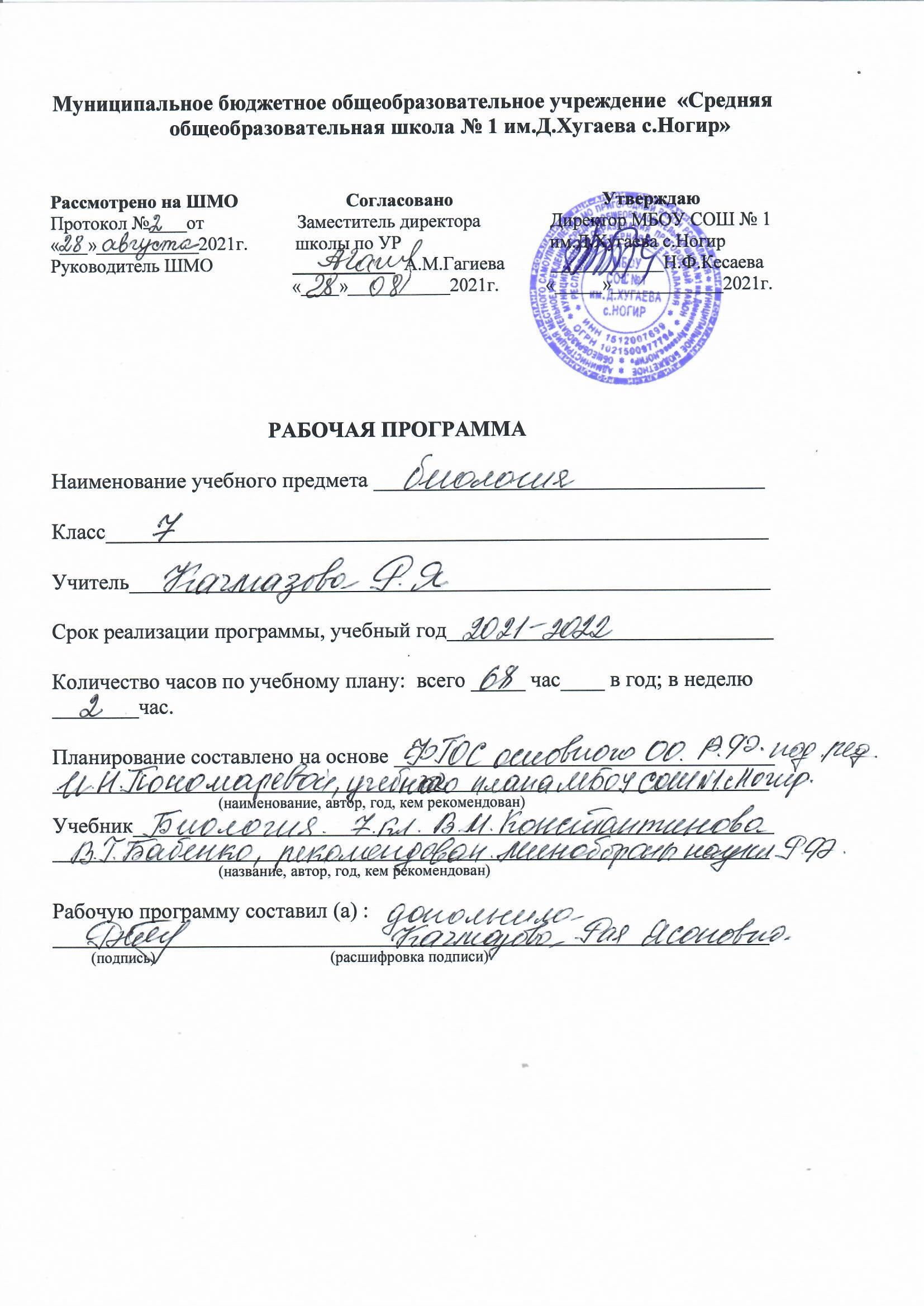 Рабочая программа реализуется по УМК Пономаревой И.Н Учебник Биология. И.Н.Пономарева, В.М.Константинов, В.Г. Бабенко.Цели и задачи изучения предметаИзучение биологии на ступени основного общего образования направлено на достижение следующих целей:•  освоение знаний о живой природе и присущих ей закономерностях; строении, жизнедеятельности и средообразующей роли живых организмов; человеке как биосоциальном существе; о роли биологической науки в практической деятельности людей; методах познания живой природы;•   овладение умениями применять биологические знания для объяснения процессов и явлений живой природы, жизнедеятельности собственного организма; использовать информацию о современных достижениях в области биологии и экологии, о факторах здоровья и риска; работать с биологическими приборами, инструментами, справочниками; проводить наблюдения за биологическими объектами и состоянием собственного организма, биологические эксперименты;•   развитие познавательных интересов, интеллектуальных и творческих способностей в процессе проведения наблюдений за живыми организмами, биологических экспериментов, работы с различными источниками информации;•  воспитание позитивного ценностного отношения к живой природе, собственному здоровью и здоровью других людей; культуры поведения в природе;•   использование приобретенных знаний и умений в повседневной жизни для ухода за растениями, домашними животными, заботы о собственном здоровье, оказания первой помощи себе и окружающим; оценки последствий своей деятельности по отношению к природной среде, собственному организму, здоровью других людей; для соблюдения правил поведения в окружающей среде, норм здорового образа жизни, профилактики заболеваний, травматизма и стрессов, вредных привычек, ВИЧ-инфекции.Содержание учебного курса «Биология, 7 класс»                                         (68 часов, 2-час в неделю).1. Общие сведения о мире животных (5 часов) .Тема 2. Строение тела животных (3 часа)Тема 3. Подцарство Простейшие (4 часа) .Лабораторная работаИзучение строения инфузории-туфельки4. Подцарство Многоклеточные животныеТип кишечнополостные (3ч) .Тема 5. Типы; Плоские черви, Круглые черви, Кольчатые черви (5 часов)Лабораторные работы:Тема 6. Тип Моллюски (5 часа) .Лабораторные работы:Тема 7. Тип Членистоногие (6 часов)Лабораторные работы: .Подтип Бесчерепные (1 ч)Тема 8.1. Подтип Черепные. Надкласс Рыбы (6 часов)Лабораторные работы:Тема 8.2. Класс Земноводные (5 часа)Лабораторные работы:Тема 8.3. Класс Пресмыкающиеся, или Рептилии (4 часа)Тема 8.4. Класс Птицы (8 часов)Лабораторные работы:Изучение внешнего строения птицы.Изучение перьевого покрова и различных типов перьев.Изучение строение куриного яйца.Экскурсия. Знакомство с птицами парка.Обобщение знаний по теме «Класс Птицы»Тема 8.5. Класс Млекопитающие, или Звери (10 часов) .Лабораторные работы:Внешнее строение. Изучение строения скелета млекопитающих.Экскурсия. Домашние и дикие звери (краеведческий музей или зоопарк).Обобщение знаний по теме «Класс Млекопитающие»Тема 9. Развитие животного мира на Земле (2часа)2) Планируемые результатыЛичностные:-Знание и применение учащимися правил поведения в природе;- понимание основных факторов, определяющих взаимоотношения человека и природы;- умение реализовывать теоретические познания на практике;- понимание учащимися значения обучения для повседневной жизни и осознанного выбора профессии;- проведение учащимися работы над ошибками для внесения корректив в усваиваемые знания;- воспитание в учащихся любви к природе, чувства уважения к учёным, изучающим животный мир, и эстетических чувств от общения с животными;- признание учащимися права каждого на собственное мнение;- формирование эмоционально-положительного отношения сверстников к себе через глубокое знание зоологической науки;- проявление готовности к самостоятельным поступкам на благо природы;- умение отстаивать свою точку зрения;- критичное отношение к своим поступкам, осознание ответственности за их последствия;- умение слушать и слышать другое мнение, вести дискуссию, оперировать фактами как для доказательства, так и для опровержения существующего мнения.ПредметныеУчащиеся должны знать:-эволюционный путь развития животного мира;- историю изучения животных;- структуру зоологической науки, основные этапы её развития, систематические категории;- систематику животного мира;- особенности строения изученных животных, их многообразие, среды обитания, образ жизни, биологические особенности; значение в природе и жизни человека;- исчезающие, редкие и охраняемые виды животных;- основные системы органов животных и органы, их образующие;- особенности строения каждой системы органов у разных групп животных;- эволюцию систем органов животных;- основные способы размножения животных и их разновидности;- отличие полового размножения животных от бесполого;- закономерности развития с превращением и без превращения;- сравнительно – анатомические, эмбриологические, палеонтологические доказательства эволюции;- причины эволюции по Дарвину;- результаты эволюции;- признаки биологических объектов: биоценоза, продуцентов, консументов, редуцентов;- признаки экологических групп животных;- признаки естественного и искусственного биоценоза;- методы селекции и разведения домашних животных;- условия одомашнивания животных;- законы охраны природы;- причинно-следственные связи, возникающие в результате воздействия человека на природу;- признаки охраняемых территорий;- пути рационального использования животного мира Московской области.Учащиеся должны уметь:- определять сходства и различия между растительным и животным организмом;- объяснять значения зоологических знаний для сохранения жизни на планете, для разведения редких и охраняемых животных, для выведения новых пород животных;- находить отличия простейших от многоклеточных животных;- правильно писать зоологические термины и использовать их при ответах;- работать с живыми культурами простейших, используя при этом увеличительные приборы;- распознавать переносчиков заболеваний, вызываемых простейшими;- раскрывать значение простейших в природе и жизни человека;- применять полученные знания в практической жизни;- распознавать изученных животных;- определять систематическую принадлежность животного к той или иной таксономической группе;- наблюдать за поведением животных в природе;- прогнозировать поведение животных в различных ситуациях;- работать с живыми и фиксированными животными (коллекциями, влажными и микропрепаратами, чучелами и др.);- объяснять взаимосвязь строения и функции органов и их систем, образа жизни и среды обитания животных;- понимать взаимосвязи, сложившиеся в природе и их значение;- отличать животных, занесённых в Красную книгу, и способствовать сохранению их численности и мест обитания;- совершать правильные поступки по сбережению и приумножению природных богатств, находясь в природном окружении;- вести себя на экскурсии или в походе таким образом, чтобы не распугивать и не уничтожать животных;- привлекать полезных животных в парки, скверы, сады, создавая для этого необходимые условия;- оказывать первую медицинскую помощь при укусах опасных или ядовитых животных;- правильно использовать при характеристике строения животного организма, органов и систем органов специфические понятия;- объяснять закономерности строения и механизмы функционирования различных систем органов животных;- сравнивать строение органов и систем органов животных разных систематических групп;- описывать строение покровов тела и систем органов животных;- показывать взаимосвязь строения и функции систем органов животных;- выявлять сходства и различия в строении тела животных;- различать на живых объектах разные виды покровов, а на таблицах – органы и системы органов животных;- соблюдать правила техники безопасности при проведении наблюдений;- правильно использовать при характеристике индивидуального развития животных соответствующие понятия;- доказать преимущества внутреннего оплодотворения и развития зародыша в материнском организме;- характеризовать возрастные периоды онтогенеза;- показать черты приспособления животного на разных стадиях развития к среде обитания;- выявлять факторы среды обитания, влияющие на продолжительность жизни животного;- распознавать стадии развития животных;- различать на живых объектах разные стадии метаморфоза у животных;- соблюдать правила техники безопасности при проведении наблюдений;- правильно использовать при характеристике животного мира на Земле биологические понятия;- анализировать доказательства эволюции;- характеризовать гомологичные, аналогичные и рудиментарные органы и атавизмы;- устанавливать причинно-следственные связи многообразия животных;- доказывать приспособительный характер изменчивости у животных;- объяснять значение борьбы за существование в эволюции животных;- различать на коллекционных образцах и таблицах гомологичные, аналогичные и рудиментарные органы и атавизмы у животных;- правильно использовать при характеристике биоценоза биологические понятия;-распознавать взаимосвязи организмов со средой обитания;-выявлять влияние окружающей среды на биоценоз;-выявлять приспособления организмов к среде обитания;-определять приспособленность организмов биоценоза друг к другу;-определять направление потока энергии в биоценозе;- объяснять значение биологического разнообразия для повышения устойчивости биоценоза;-определять принадлежность биологических объектов к разным экологическим группам;- пользоваться Красной книгой;- анализировать и оценивать воздействие человека на животный мир.МетапредметныеУчащиеся должны уметь:-давать характеристику методов изучения биологических объектов;- классифицировать объекты по их принадлежности к систематическим группам;-наблюдать и описывать различных представителей животного мира;-использовать знания по зоологии в повседневной жизни;- применять двойные названия животных в общении со сверстниками, при подготовке сообщений, докладов, презентаций;-сравнивать и сопоставлять животных изученных таксономических групп между собой;- использовать индуктивный и дедуктивный подходы при изучении крупных таксонов;-выявлять признаки сходства и отличия в строении, образе жизни и поведении животных;- абстрагировать органы и их системы из целостного организма при их изучении и организмы из среды их обитания;-обобщать и делать выводы по изученному материалу;- работать с дополнительными источниками информации и использовать для поиска информации возможности Интернета;-презентовать изученный материал, используя возможности компьютерных программ;-сравнивать и сопоставлять особенности строения и механизмы функционирования различных систем органов животных;-использовать индуктивные и дедуктивные подходы при изучении строения и функций органов и их систем у животных;-выявлять признаки сходства и отличия в строении и механизмах функционирования органов и их систем у животных;-устанавливать причинно-следственные связи процессов, лежащих в основе регуляции деятельности организма;- составлять тезисы и конспект текста;-осуществлять наблюдения и делать выводы;-получать биологическую информацию о строении органов, систем органов, регуляции деятельности организма, росте и развитии животного организма из различных источников;-обобщать, делать выводы из прочитанного;-сравнивать и сопоставлять стадии развития животных с превращением и без превращения и выявлять признаки сходства и отличия в развитии животных с превращением и без превращения;-устанавливать причинно-следственные связи при изучении приспособленности животных к среде обитания на разных стадиях развития;-абстрагировать стадии развития животных из их жизненного цикла;-получать биологическую информацию об индивидуальном развитии животных, периодизации и продолжительности жизни организмов из различных источников;-выявлять черты сходства и отличия в строении и выполняемой функции органов –гомологов и органов-аналогов;-сравнивать и сопоставлять строении животных на различных этапах исторического развития;-конкретизировать примерами доказательства эволюции;-составлять тезисы и конспект текста;-самостоятельно использовать непосредственное наблюдение и делать выводы;-анализировать, обобщать, высказывать суждения по усвоенному материалу;-толерантно относиться к иному мнению;-корректно отстаивать свою точку зрения;-сравнивать и сопоставлять естественные и искусственные биоценозы;-устанавливать причинно-следственные связи при объяснении устойчивости биоценозов;-конкретизировать примерами понятия: «продуценты», «консументы», «редуценты»;-выявлять черты сходства и отличия естественных и искусственных биоценозов, цепи питания и пищевой цепи;-систематизировать биологические объекты разных биоценозов;-находить в тексте учебника отличительные признаки основных биологических объектов и явлений;-находить в словарях и справочниках значения терминов:-составлять тезисы и конспект текста;-выявлять причинно-следственные связи принадлежности животных к разным категориям в Красной книге;-выявлять признаки сходства и отличия территорий различной степени охраны.  Календарно-тематическое  планирование    по биологии  7 класс  (68 часов)                                     а 2021-2022 год№Тема урокаКол-во уроковПредпол Дата Факт. дата Глава 1. Общие сведения о мире животных   (5 часов)Глава 1. Общие сведения о мире животных   (5 часов)Глава 1. Общие сведения о мире животных   (5 часов)Глава 1. Общие сведения о мире животных   (5 часов)Глава 1. Общие сведения о мире животных   (5 часов)   Зоология – наука о животных1 Животные и окружающая среда1 Классификация животных и основные систематические группы 1 Влияние человека на животных 1 Краткая история развития зоологии. Обобщение 1Глава 2. Строение тела животных. 3 ч.Глава 2. Строение тела животных. 3 ч.Глава 2. Строение тела животных. 3 ч.Глава 2. Строение тела животных. 3 ч.Клетка.1Ткани, органы и система органов 1Тестирование по двум главамГлава 3. Подцарство  простейшие (4ч)Глава 3. Подцарство  простейшие (4ч)Глава 3. Подцарство  простейшие (4ч)Глава 3. Подцарство  простейшие (4ч)Глава 3. Подцарство  простейшие (4ч)Тип Саркодовые и жгутиконосцы. Класс Саркодовые1Тип Саркодовые и жгутиконосцы. Класс Жгутиконосцы 1Тип Инфузории. Л/р 1 «Строение и передвижение инфузории-туфельки»1Значение простейших.. Обобщение по теме. НРК1Глава 4. Кишечнополосные (3ч)Глава 4. Кишечнополосные (3ч)Глава 4. Кишечнополосные (3ч)Глава 4. Кишечнополосные (3ч)Глава 4. Кишечнополосные (3ч)Общая характеристика подцарства Многоклеточные животные. Строение и жизнедеятельность кишечнополостных 1Разнообразие   кишечнополостных1Тестирование .1Глава 5. Типы плоские черви. Круглые черви, Кольчатые черви (5 ч.)Глава 5. Типы плоские черви. Круглые черви, Кольчатые черви (5 ч.)Глава 5. Типы плоские черви. Круглые черви, Кольчатые черви (5 ч.)Глава 5. Типы плоские черви. Круглые черви, Кольчатые черви (5 ч.)Глава 5. Типы плоские черви. Круглые черви, Кольчатые черви (5 ч.)Тип Плоские черви. Белая планария (класс Ресничные черви)1Разнообразие плоских червей: сосальщики и цепни 1Тип Круглые черви. Класс Нематоды1Тип Кольчатые черви. Класс Многощетинковые1Тип Кольчатые черви. Класс Малощетинковые Черви. Л/р №2 «Внешнее строение дождевого червя»1Глава 6. Тип Моллюски. (5ч) Глава 6. Тип Моллюски. (5ч) Глава 6. Тип Моллюски. (5ч) Глава 6. Тип Моллюски. (5ч) Общая характеристика моллюсков1Класс Брюхоногие моллюски1Класс Двустворчатые Моллюски. Л/р №4 «Внешнее строение раковин»1Класс Головоногие моллюски. Обобщающий урок по теме «Тип Моллюски»1Тестирование по двум главам1Глава 7. Тип Членистоногие  (6ч)Глава 7. Тип Членистоногие  (6ч)Глава 7. Тип Членистоногие  (6ч)Глава 7. Тип Членистоногие  (6ч)Глава 7. Тип Членистоногие  (6ч)Общая характеристика членистоногих. Класс Ракообразные 1Класс Паукообразные1Класс Насекомые. Внешнее строение. Л/р №5 «Внешнее строение насекомых»1Типы развития  насекомых1Общественные  насекомые -  пчёлы и муравьи. Значение насекомые. Охрана насекомых 1Насекомые - вредители культурных растений и переносчики заболеваний человека. Тестирование1Глава 8. Тип Хордовые. Бесчерепные. Рыбы. (7ч)Глава 8. Тип Хордовые. Бесчерепные. Рыбы. (7ч)Глава 8. Тип Хордовые. Бесчерепные. Рыбы. (7ч)Глава 8. Тип Хордовые. Бесчерепные. Рыбы. (7ч)Глава 8. Тип Хордовые. Бесчерепные. Рыбы. (7ч)Общие признаки хордовых. Подтип Бесчерепные1Черепные, или позвоночные. Внешнее строение рыб. Л/р 6 «Внешнее строение и особенности передвижения рыбы» 1Внутреннее строение рыб. Л/р № 7 «Внутреннее строение рыбы»1Особенности размножения рыб1Основные систематические группы рыб. Промысловые рыбы. Их использование и охрана. НРК1Промысловые рыбы. Их использование и охрана. НРК1Тестирование1Глава 9. Класс Земноводные или амфибии (5 часов)Глава 9. Класс Земноводные или амфибии (5 часов)Глава 9. Класс Земноводные или амфибии (5 часов)Глава 9. Класс Земноводные или амфибии (5 часов)Класс Земноводные, или Амфибии. Среда обитания и строение тела земноводных. НРК  1Строение и функции внутренних органов земноводных1Годовой жизненный цикл и происхождение земноводных1Разнообразие  и значение земноводных. НРК. Обобщение знаний по теме «Класс Земноводные». Тестирование1Глава 10. Класс Пресмыкающиеся или рептилии (4ч.)Глава 10. Класс Пресмыкающиеся или рептилии (4ч.)Глава 10. Класс Пресмыкающиеся или рептилии (4ч.)Глава 10. Класс Пресмыкающиеся или рептилии (4ч.)Глава 10. Класс Пресмыкающиеся или рептилии (4ч.)Общая характеристика. Внешнее строение и скелет пресмыкающихся. 1Внутреннее  строение и жизнедеятельность пресмыкающихся1Разнообразие  пресмыкающихся.1Значение  и происхождение пресмыкающихся. Обобщение знаний по теме «Пресмыкающиеся». К/р1Глава 11. Класс Птицы. (8ч.)Глава 11. Класс Птицы. (8ч.)Глава 11. Класс Птицы. (8ч.)Общая характеристика птиц  Внешнее строение птиц. Л/Р  8  «Внешнее строение птицы . Строение перьев»1Опорно-двигательная  система птиц. Л/Р  9 «Строение скелета птицы1Внутреннее строение птиц. 1Размножение и развитие птиц1Годовой жизненный цикл и сезонные явления в жизни птиц. НРК.1Разнообразие  птиц. Систематические и экологические  группы птиц. НРК1Значение и охрана птиц. Происхождение птиц. НРК1Обобщение  и систематизация знаний по теме «Класс Птицы».  Тестирование.1Глава 11. Класс Млекопитающие или звери  (10ч.)Глава 11. Класс Млекопитающие или звери  (10ч.)Глава 11. Класс Млекопитающие или звери  (10ч.)Глава 11. Класс Млекопитающие или звери  (10ч.)Глава 11. Класс Млекопитающие или звери  (10ч.)Общая характеристика. Внешнее строение млекопитающих. НРК 1Внутреннее строение млекопитающих: опорно-двигательная Л/р № 10 «Строение скелета млекопитающих»Внутреннее строение млекопитающих1Размножение и развитие млекопитающих. Годовой жизненный цикл1Происхождение и разнообразие  млекопитающих1Высшие или плацентарные, звери: насекомоядные и рукокрылые, грызуны и зайцеобразные, хищные1Высшие или плацентарные, звери: ластоногие и китообразные, парнокопытные и непарнокопытные, хоботные1Высшие или плацентарные, звери: приматы 1Экологические группы млекопитающих. 1Значение млекопитающих для человека 1Обобщение знаний по теме «Млекопитающие, или Звери». Тестирование1Глава 13. Развитие животного мира на Земле (23часа)Глава 13. Развитие животного мира на Земле (23часа)Глава 13. Развитие животного мира на Земле (23часа)Глава 13. Развитие животного мира на Земле (23часа)Доказательства эволюции животного мира. Учение Ч.Дарвина об эволюции 1Развитие животного мира на Земле. Современный животный мир1Обобщение и систематизация знаний по теме «Позвоночные животные» . Итоговая к/р1